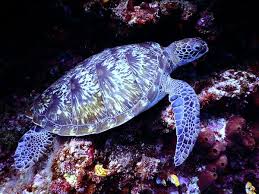 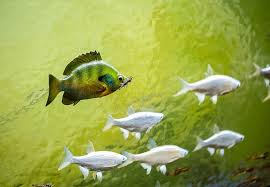 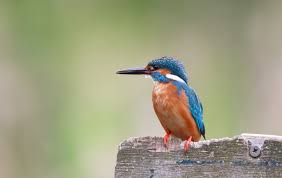 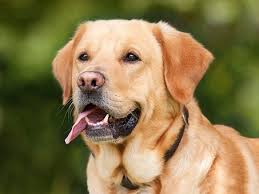 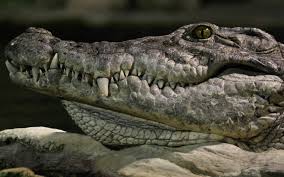 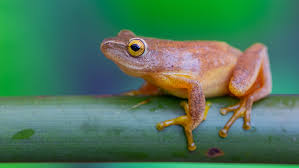 Króleswto zwierząt: Kręgowce  Dyreriket: virveldyr...............................................................Kręgowce 	VirveldyrPamiętasz, że królestwo zwierząt dzieli się na dwie wielkie grupy? 
Są to bezkręgowce i kręgowce.  Bezkręgowce (virvelløse dyr) nie mają kręgosłupa, ani szkieletu. Kręgowce (virveldyr) mają składający się z kręgów kręgosłup i szkielet.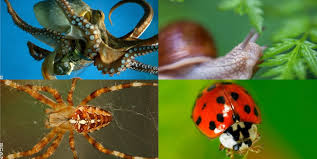 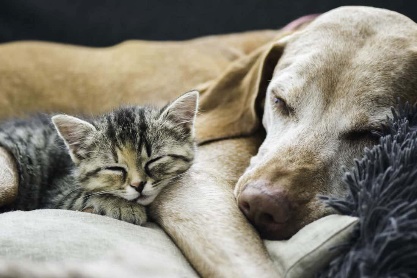 bezkręgowce				kręgowceKręgowce można podzielić na 5 wielkich grup.Ryby żyją wyłącznie w wodzie. To kręgowce, bo mają szkielet. Zamiast rąk i nóg mają płetwy (finner). Skóra ryb jest pokryta łuskami (skjell). Ryby oddychają tlenem, tak jak ludzie, ale tlenem rozpuszczonym w wodzie. Dlatego oddychają za pomocą skrzeli (gjeller), a nie płuc.  Ryby są zmiennocieplne (vekselvarme) czyli temperatura ich ciała zmienia się dokładnie tak, jak temperatura wody.
Płazy były kiedyś rybami. 400 milionów lat temu pierwsze płazy wyszły z wody i zaczęły żyć na lądzie. Płazy żyją zarówno w wodzie, jak i na lądzie. Zwykle trzymają się blisko wody. W wodzie składają też jaja. Młode płazów mają skrzela (gjeller) i płetwy (finner), a dopiero poźniej wyrastają im nogi. Płazy są też zmiennocieplne (vekselvarme). Przed zimą chowają się w bezpieczne miejsca i zamierają, a ‘ożywają’ dopiero wiosną, gdy zrobi się cieplej.Z jaj żaby wylęgają się kijanki (rumpetroll). Mają one płetwy i skrzela. Dopiero potem z kijanek powstają małe żabki.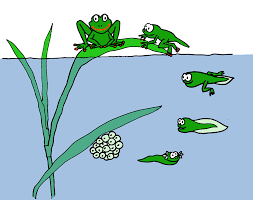 Gady żyją na lądzie. Ich skóra pokryta jest łuskami. Dinozaury i inne gady panowały na Ziemi wiele milionów lat, jednak potem wymarły.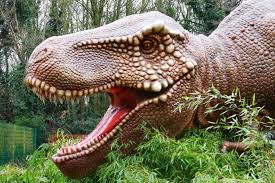 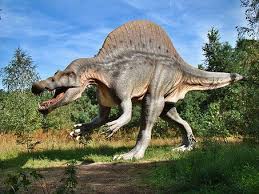 W dzisiejszych czasach jedyne gady na ziemi to żółwie, jaszczurki, węże i krokodyle. Gady są zmiennocieplne (vekselvarme) tak samo jak ryby i płazy. Oznacza to, że ich ciało ma taką temperaturę, jak otoczenie. Dlatego na zimę wszystkie gady chowają się przed mrozem i zimnem. Ptaki pochodzą od dinozaurów. Na drodze ewolucji niektóre dinozaury zaczęły się zmieniać, aż stały się ptakami. Ptaki mają ciała pokryte piórami (fjær). Ich przednie kończyny (forbeina) 
to skrzydła (vinger). Większość ptaków to eksperci lotnictwa. Kości ptaków są puste w środku, czyli bardzo lekkie, co ułatwia oderwanie się od ziemi. Na skrzydłach i ogonie pióra ptaków są długie i szerokie. Dzięki temu ptaki bez trudu unoszą się w powietrzu.Ptaki są stałocieplne (varmblodige). To znaczy, że utrzymują stałą temperaturę ciała, dzięki temu, że ich ciało pokryte jest piórami jak ciepłą kołderką. Dlatego ptaki są aktywne cały rok, niezależnie od temperatury otoczenia.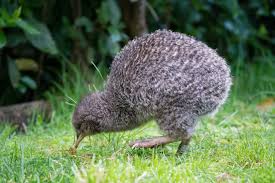 Niektóre ptaki nie potrafią latać, na przykład strusie, pingwiny czy kiwi. Nielot kiwi.Ssaki to bardzo liczna grupa zwierząt. Ssaki lądowe mają ciała pokryte włosami i karmią swoje młode własnym mlekiem. Większość ssaków 
rodzi (føder) swoje młode. Zaraz po urodzeniu matki zaczynają karmić młode mlekiem, które same wytwarzają. W ten sposób mogą przebywać przy swoich dzieciach i nie muszą szukać dla nich pokarmu.Niektóre ssaki żyją w wodzie, np. delfiny, orki, wieloryby czy foki.Jeden z najmniejszych ssaków w Europie to ryjówka malutka (dvergsspissmus). Ma zaledwie 3cm długości czyli jest mniejsza od cukierka! Największy ssak na Ziemi to wieloryb: płetwal błękitny (blåhval). Dorosły płetwal może ważyć 150 ton czyli tyle co 15 autobusów z pasażerami!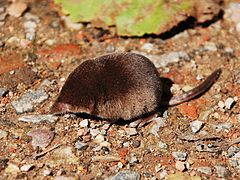 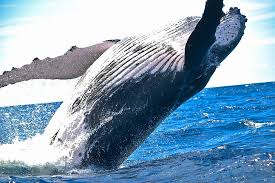 ZADANIE 1ZADANIE 2ZADANIE 3ZADANIE 4  które odpowiedzi pasują?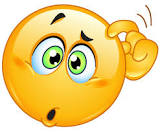 Które zwierzęta są zmiennocieplne?
gady		ptaki		ssaki		ryby
Czym oddychają ryby?
płucami	łuskami	płetwami	skrzelami
Jaszczurki to...
gady		ryby		ssaki		płazy
Które zwierzę NIE jest płazem?
żaba		żółw		salamandra	ropucha
Które zwierzęta są stałocieplne?
ryby		ptaki		płazy		ssaki
Które zwierzę NIE jest ssakiem?
wieloryb	delfin	rekin		foka
Które zwierzęta mają skórę pokrytą łuskami?
ssaki		ryby		gady		ptaki
Co pomaga ptakom zachować stałą temperaturę ciała?
pazury	dzioby	pióra		gniazda
Ludzie są to...
płazy		gady		ssaki		ptaki
Które zwierzę NIE jest gadem?
jaszczurka		żółw		krokodyl		żaba		
Które zwierzęta karmią swoje młode mlekiem?
ryby		płazy		ssaki		gady
Jeden z najmniejszych ssaków w Europie to...
płetwal	ryjówka	kumak	salamandraZADANIE 5  Połącz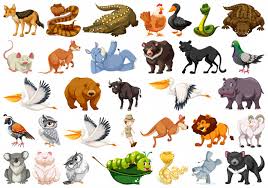 ryby   fiskerryby   fisker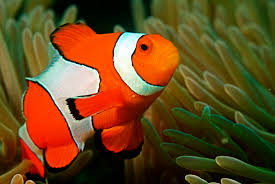 błazenek   klovnfisk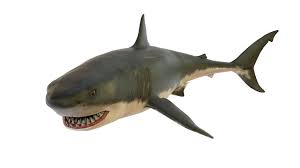 rekin  hai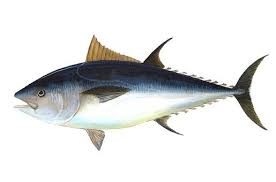 tuńczyk   tunfisk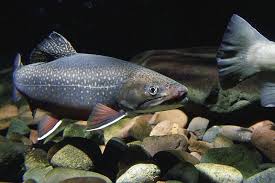 łosoś   lakspłazy   amfibierżyją w wodzie i na lądzie, składają jaja w wodziepłazy   amfibierżyją w wodzie i na lądzie, składają jaja w wodzie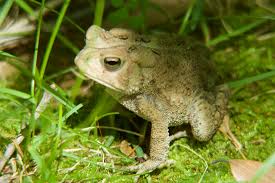 żaba   frosk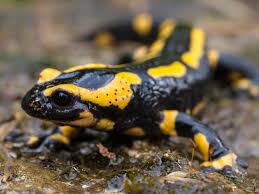 salamandra  salamander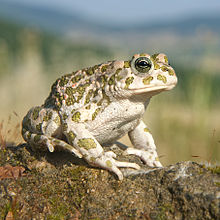 ropucha   padde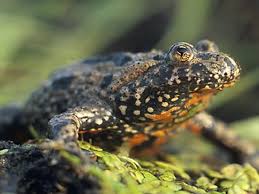 kumak   klokkefroskgady   krypdyr (reptiler)skóra pokryta łuskami, żyją i składają jaja na lądziegady   krypdyr (reptiler)skóra pokryta łuskami, żyją i składają jaja na lądzie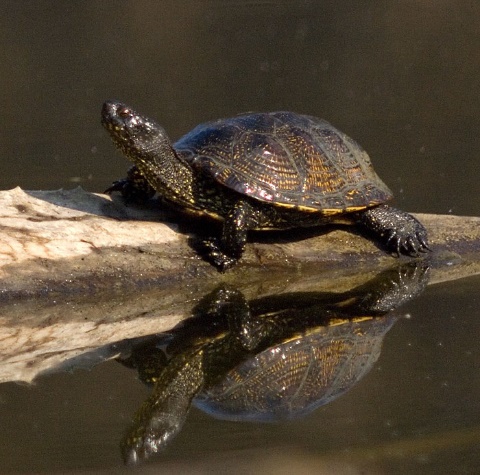 		żółw   skilpadde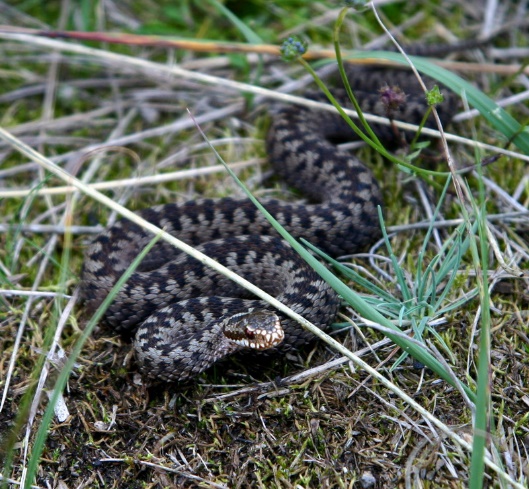 żmija  hoggorm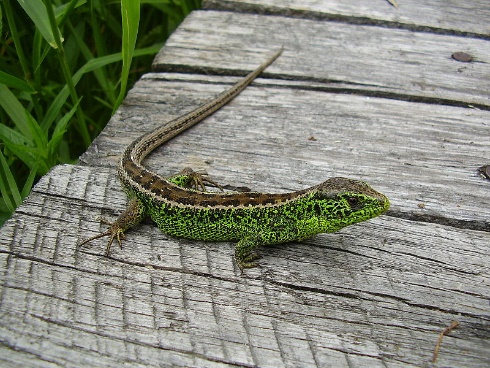 jaszczurka firfislekrokodyl  krokodilleptaki   fuglermają pióra i skrzydłaptaki   fuglermają pióra i skrzydła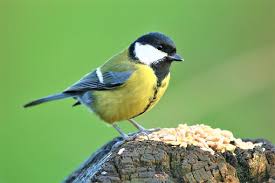 		sikorka   kjøttmais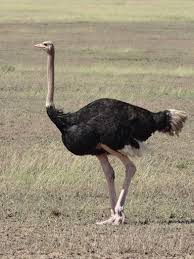 struś  struts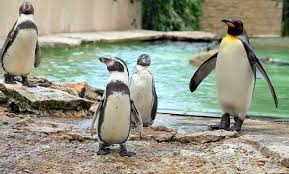 pingwin pingvin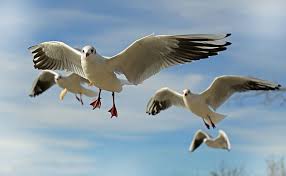 mewa  måkessaki   pattedyrwiększość ma na ciele włosy, karmią młode swoim mlekiemssaki   pattedyrwiększość ma na ciele włosy, karmią młode swoim mlekiem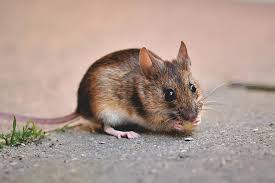 		mysz   mus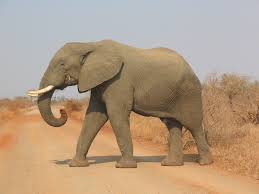 słoń  elefant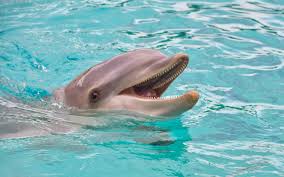 delfin delfin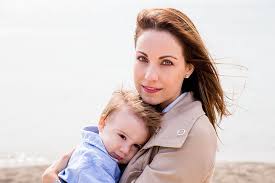 człowiek  menneske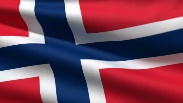 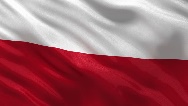 virveldyrfiskervekselvarmeskjellgjelleramfibierkrypdyrfuglerfjærvarmblodigepattedyrfødegadykręgowcełuskapiórapłazyptakirodzićrybyskrzelassakistałocieplnezmiennocieplneRBFPJRCVKBZŻPIÓRANARLITOPTAKIAIOAHTEŻMSNLPHYSSTBCNBUKRÓLTGVUSFTMCAMDFLOWŁQAWJCBCOUDSTRUŚGSWOŁIAHŁJASZCZURKAXMYONHAAHAAŁUSKAHJSENCZSTZLMSEJGADYKKWLIZHYEWSPREKINJHIAMENZWNKROKODYLAHJRNPUCUECXSIKORKASAPILXHSKSALAMANDRANŁBNZMIENNOCIEPLNEKASEGMŻMIJARRYJÓWKAZSDDKYDKRĘGOWCERRMYAIRODZIĆMVCAQBYWJTKQBWRSKRZELABBBCPVITUŃCZYKLLMGXQYMHgadykręgowcełuskapiórapłazyptakirodzićrybyskrzelassakistałocieplnezmiennocieplnebłazenekrekintuńczykżabasalamandraropuchakijankażółwżmijajaszczurkakrokodylsikorkastruśpingwinmewaryjówka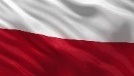 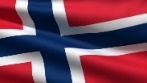 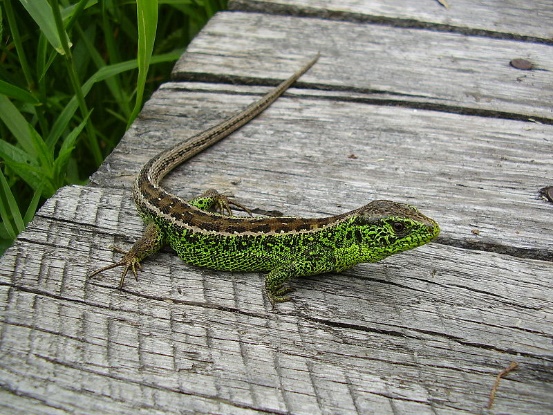 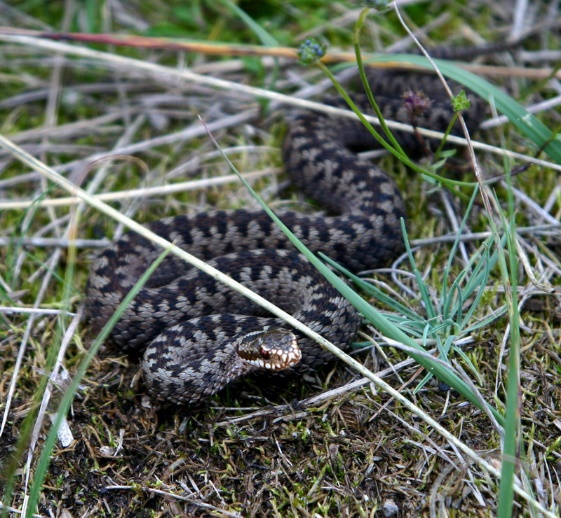 Gady składają jaja...... mlekiemSsaki karmią młode......stałocieplneSsaki są...... żyją w wodzieCiało ptaków...... gadamiNiektóre ssaki......na lądzieZamiast rąk ryby...... jaja w wodziePłazy składają...... za pomocą skrzeliDinozaury były...... z reguły pokrywają włosyRyby oddychają......pokrywają pióraCiało ssaków...... mają płetwy